Teacher Name: Fouzia Saleem                     Class: 6              Subject:  Science          Date: 5th April , 2019 Q 1. Identify the symbols of the electrical components shown.  Q2. Differentiate between the following:                                Symbols                  Name of the components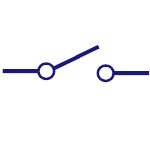 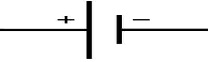 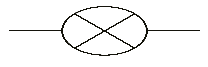 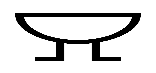                        TRANSPARENT                                                                                 TRANSCLUCENT                       OPAQUE                         TRANSPARENT